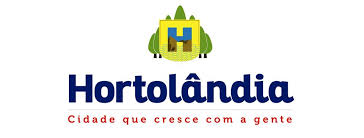 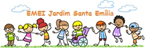 EMEI JARDIM SANTA EMÍLIAPROFESSORAS: RENATA E PATRICIA.-JDI A/BPLANEJAMENTO: 19 A 23/07/2021OI  TURMINHA.... MAIS UMA SEMANA ONDE APRENDEREMOS UM POUCO  MAIS SOBRE OS NOSSOS AMIGOS ANIMAIS....19/7- VÍDEO: A GALINHA RUIVAhttps://youtu.be/MvNgmm9jA7s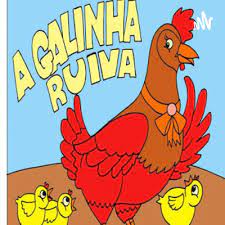 ATIVIDADE:- DESENHAR SEU ANIMAL PREFERIDO-ESCREVER O NOME-QUANTAS  PATAS TEM-O QUE COME-ONDE VIVE-COMO É COBERTA SUA PELE...E SE TIVER ALGUMA OUTRA INFORMAÇÃO PODE COLOCÁ-LA TAMBÉM20/7- VÍDEO: A VELHA A FIARhttps://youtu.be/SyzoqdvfS24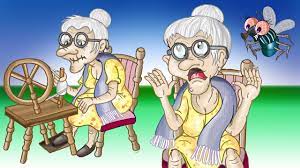 ATIVIDADE: FAZER A LISTA DOS ANIMAIS QUE APARECEM NA MÚSICA NA SEQUÊNCIA21/7- VÍDEO: O PINTINHO PINTADOhttps://youtu.be/X0ddGDhCRok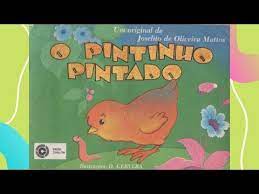 ATIVIDADE: DOBRADURA EM CÍRCULOS DO PINTINHO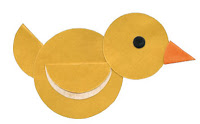 22/7- CONTAÇÃO DE HISTÓRIAS- A CASA DOS ANIMAIShttps://youtu.be/K3fnGmOHsyc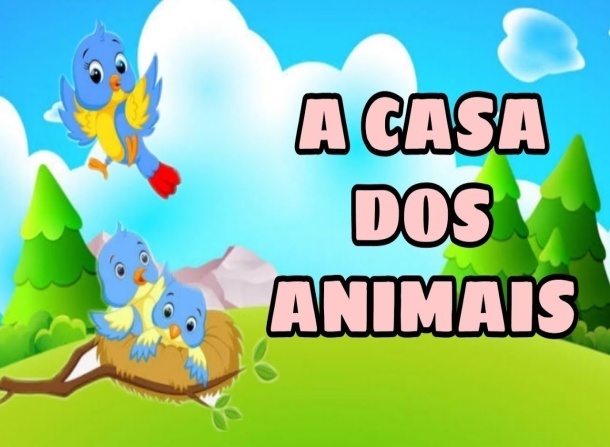 ATIVIDADE: DESENHAR A NOSSA CASA 23/7-OS BICHINHOS DO JARDIM – HISTÓRIA SOBRE AMIZADEhttps://youtu.be/sJy0z33K3jM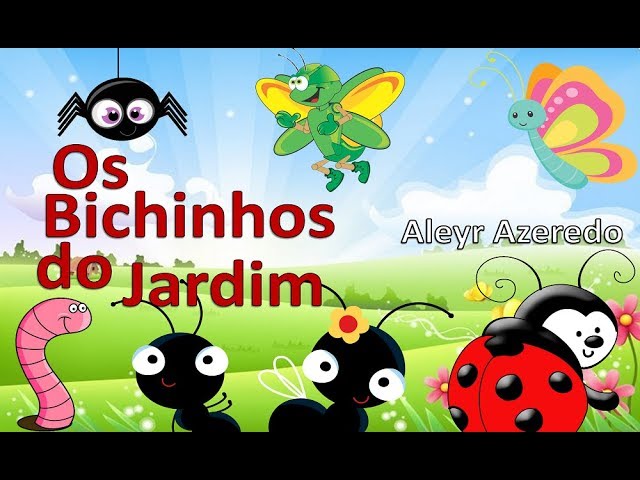 ATIVIDADE: CONFECCÇÃO  DA JOANINHA E ESCRITA DA PALAVRA-QUANTAS  LETRAS TEM.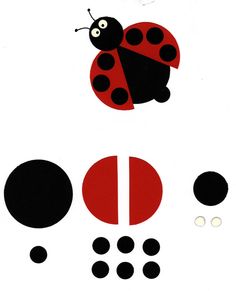 EMEI JARDIM SANTA EMÍLIAPROFESSORAS: RENATA E PATRÍCIA.-JDI A/BPLANEJAMENTO: 26 A 30/07/2021OLÁ CRIANÇAS...TUDO BEM COM VOCÊS???NESSA SEMANA VAMOS DAR CONTINUIDADE  AO TEMA “ANIMAIS” E COM ELE APRENDER A CONFECCIONAR VÁRIAS ATIVIDADES INTERESSANTES.26/07VÍDEO: ” O LEÃO E O RATINHO” FABULA - DESENHO ANIMADO INFANTIL COM OS AMIGUINHOS.https://youtu.be/YJyy3VeTXFQ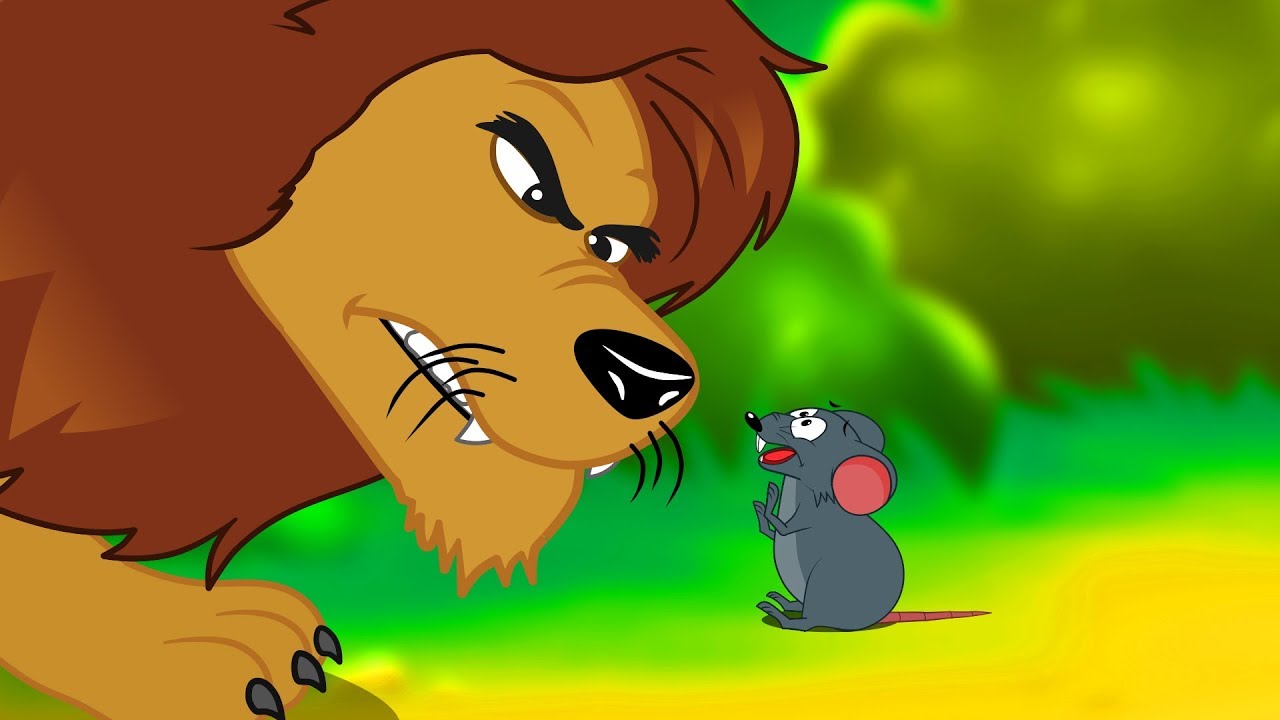 ATIVIDADES: 1) FAZER UM RATINHO DE DOBRADURA;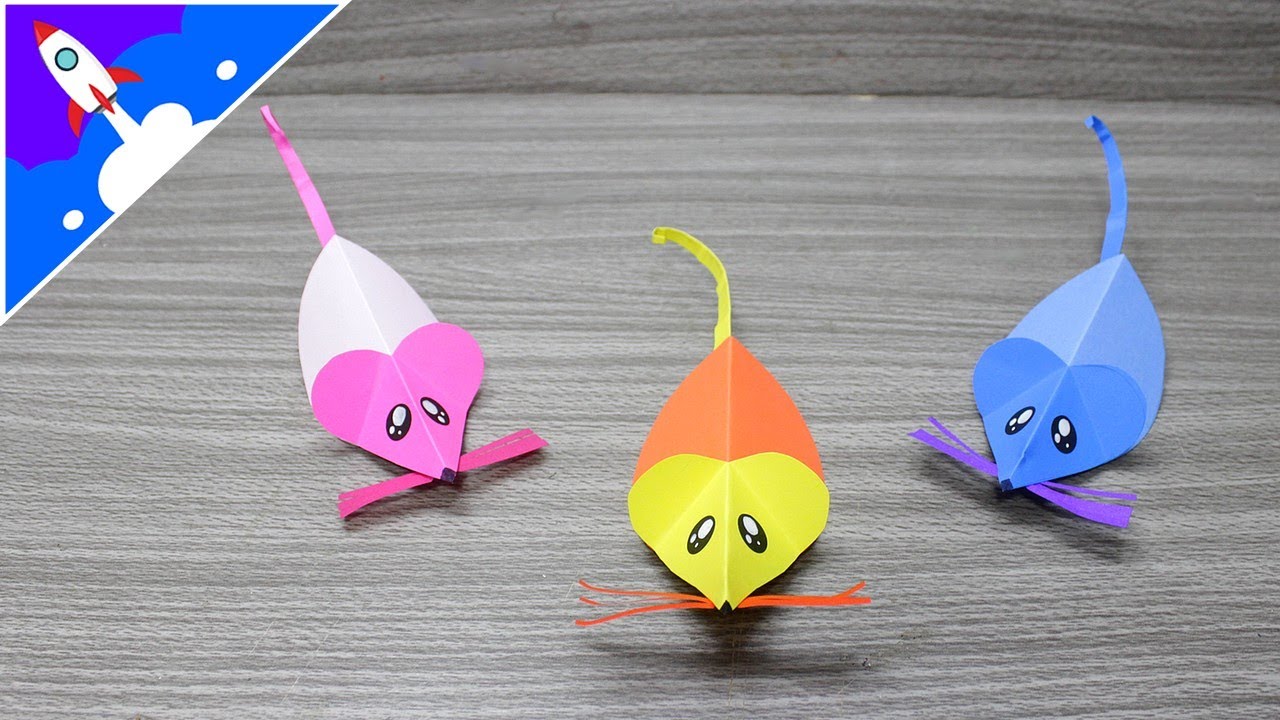 2) ANALISAR A GRAFIA DA PALAVRA RATO:LETRA INICIAL:   LETRA FINAL:  QUANTIDADE DE LETRAS: 27/07VÍDEO: “LEÃO”- CANÇÕES DE ANIMAIS.https://youtu.be/tgVmjLRqaPM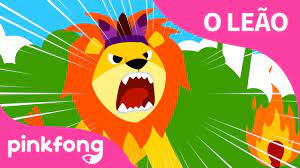 ATIVIDADES: 1) CONFECCIONAR UM LEÃO COM ROLINHO DE PAPEL HIGIÊNICO;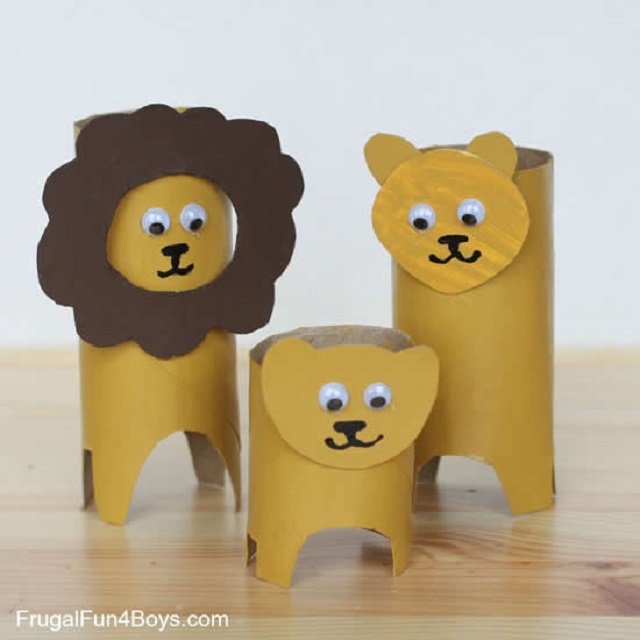 2) FAZER ESTUDO DA PALAVRA LEÃO.LETRA INICIAL:   LETRA FINAL:         QUANTIDADE DE LETRAS: 28/07HISTÓRIA: RELEITURA DO (A) ALUNO (A).ATIVIDADE: DESENHAR O CENÁRIO DA HISTÓRIA: “ O LEÃO E O RATINHO”, INSERIR OS PERSONAGENS (LEÃO E RATO) QUE CONFECCIONARAM E RECONTAR A HISTÓRIA.GRAVE UM ÁUDIO OU VÍDEO E ENVIE PRA SUA PROFESSORA.29/07VÍDEO: MUNDO BITA - FAZENDINHA [CLIPE INFANTIL].https://youtu.be/cjONzZPJONc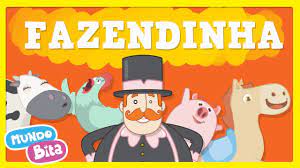 ATIVIDADES: OBSERVAR OS ANIMAIS DO CLIPE E DESENHAR OS QUE TÊM DUAS PATAS DE UM LADO E QUATRO PATAS DE OUTRO LADO.VÍDEO:” IMITANDO OS BICHOS”- PALAVRA CANTADA.https://youtu.be/slShEL-N1mA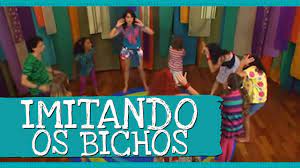 ATIVIDADE: FAZER UM VÍDEO IMITANDO ALGUM ANIMAL (VOCÊ NÃO PODE  EMITIR NENHUM SOM). VAMOS LÁ!PEÇA PARA UM ADULTO TE FILMAR E ENVIAR PRA PROFESSORA.SERÁ QUE ELA VAI CONSEGUIR ADIVINHAR?ANIMAIS DE 2 PATASANIMAIS DE 4 PATAS